Отчет о проведении недели цикловой комиссии «Математика и информационные технологии»13.03.2017День науки и производстваСеминар-практикум «Создание электронного УМК»Ответственные: Коренчок С.Л., Новикова Е.Е.День работы с одаренной молодежью14.03.2017Конкурс «Создание SQL-запросов»Ответственная:   Новикова Е.Е.15.03.2017Олимпиада по математике среди учащихся СУЗОтветственный: Казакова Н.В.14.03.2017Олимпиада по высшей математике среди учащихся ССУЗОтветственный: Аювджи О.В.14.03.2017Олимпиада по информатике среди учащихся ССУЗОтветственный: Костюкова А.В.День открытых уроков и профориентационной работы14.03.2017Открытое занятие по математике на тему «Логарифмические уравнения» в группе 16а Преподаватель: Шкуратова М.В.14.03.2017Открытое занятие по дисциплине «Информационные технологии» на тему «Оформление приказов, выписок из приказов» в группе 41Преподаватель:Талыгина И.Г.17.03.2017Семинар по дисциплине «Программные средства создания интернет-приложений» на тему «Создание моего первого блога» в группе 12оПреподаватель: Держицкая В.В., Держицкий Д.Ю.17.03.2017Открытое занятие по дисциплине «Компьютерные сети» на тему «Протокол ICMP» в группе 51оПреподаватель: Разумов С.М.14.03.2017Открытое профориентационное мероприятие с участием приглашенных школ Витебского районаПреподаватели: Кричевцов О.В., Сурогатова Т.В.Открытое профориентационное мероприятие «Кто такой программист»Преподаватели: Держицкая В.В., Держицкий Д.Ю.14.03.2017День внеклассных мероприятийОткрытое внеклассное мероприятие «Красота в искусстве на языке математики» в группах 12и, 10п, сборная отделения «Искусство и дизайн»Преподаватели: Казакова Н.В., Аниськович Н.Е.15.03.2017Открытое мероприятие «Викторина «Битва умов» в группе 10пПреподаватели: Медведева И.В., Левина Л.М.16.03.2017Открытое мероприятие «Игры разума» в группах 41о, 22и Преподаватели: Аювджи О.В., Костюкова А.В.17.03.2017День подведения итогов предметной цикловой неделиПодведение итогов олимпиады профессионального мастерства и недели цикловой комиссии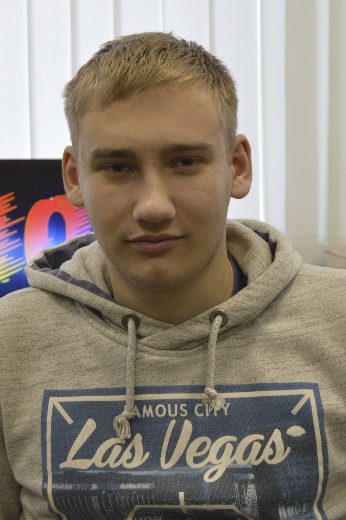 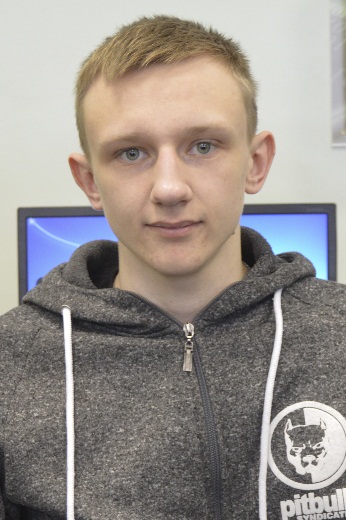 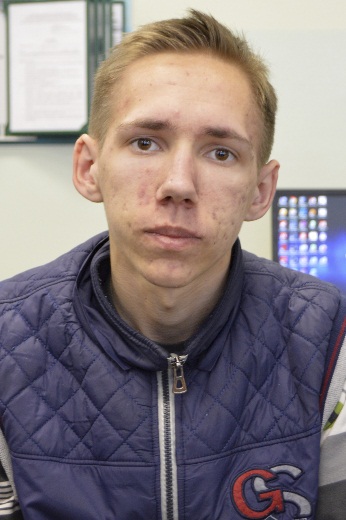 2 место Синковец Максим1 место Ковальков Сергей3 место Пашков Алексей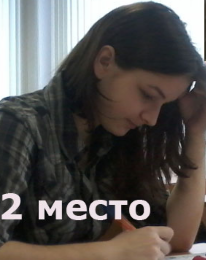 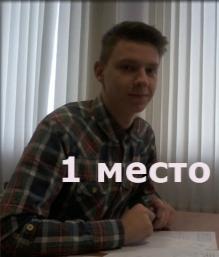 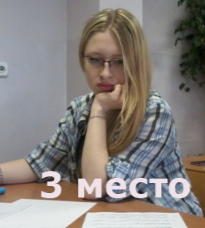 2 место –Брус Ангелина1 место – ПищалоГлеб3 место – Дударева Карина 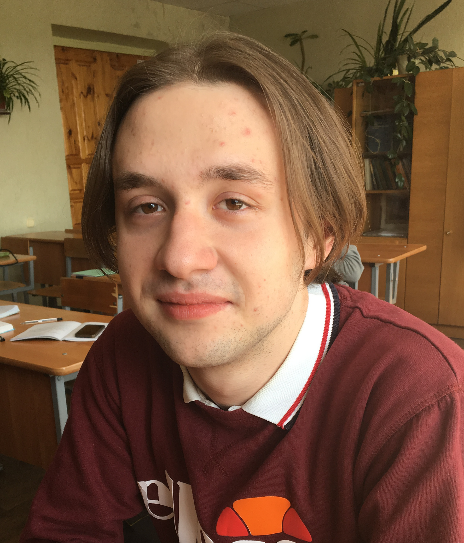 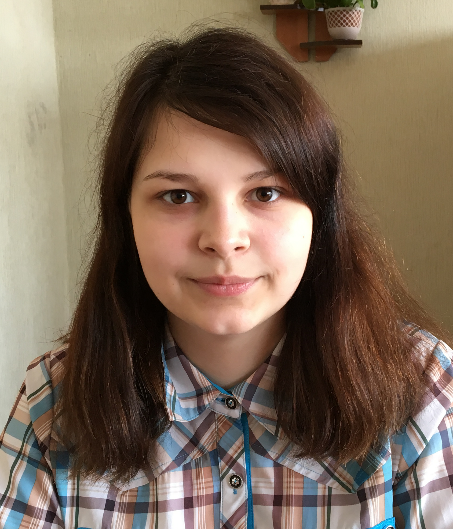 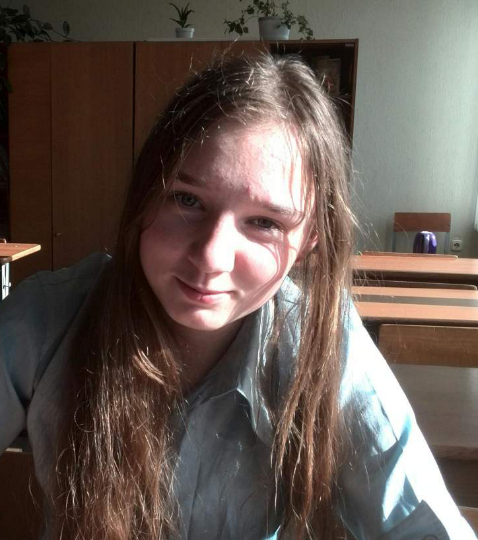 3 место – Пашкевич Игорь (12о группа)1 место - Кахнович Алина (12о группа)2 место – Розова Диана (22и группа)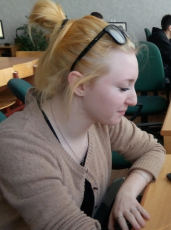 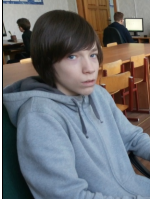 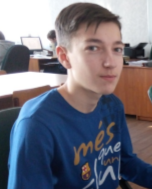 3 место – Баталко Александра (10 группа)1 место – Скоромец Марк (10 группа)2 место – Шлык Алексей (группа 12и)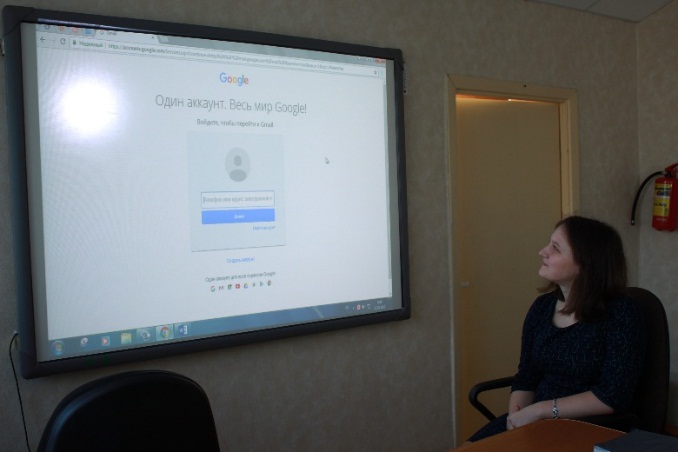 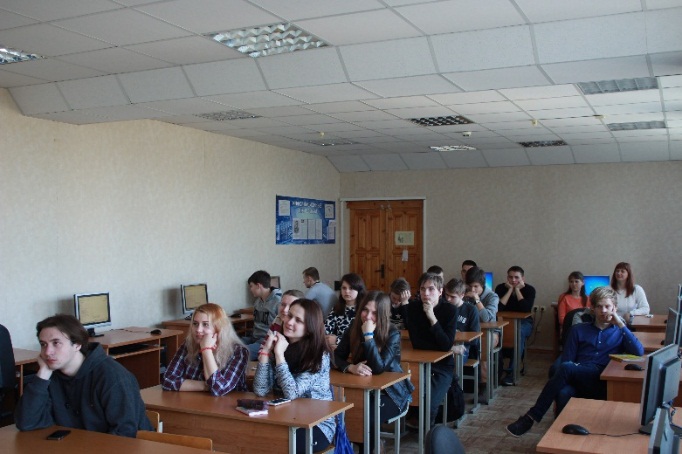 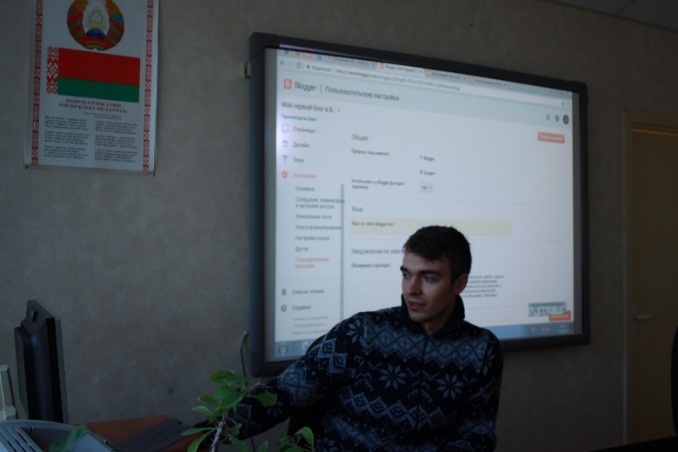 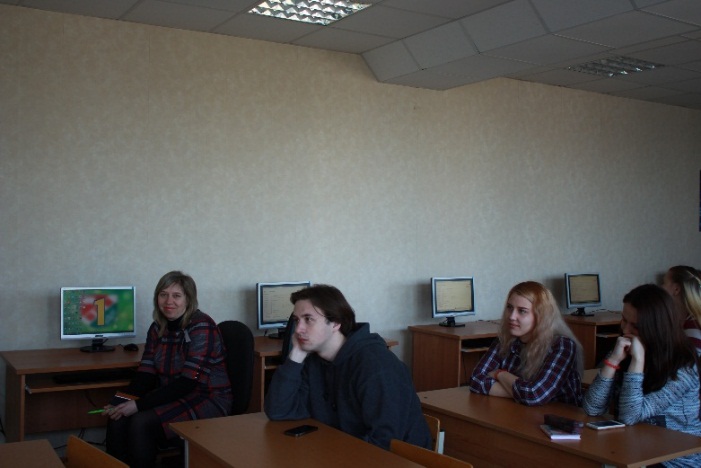 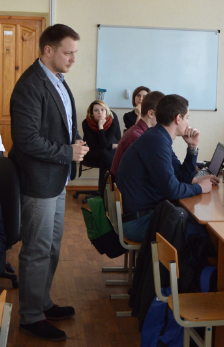 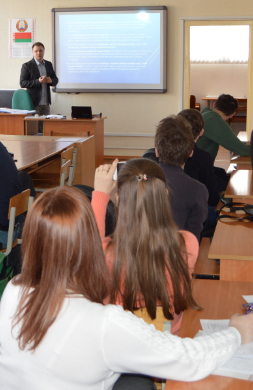 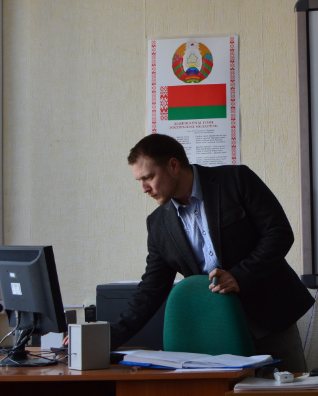 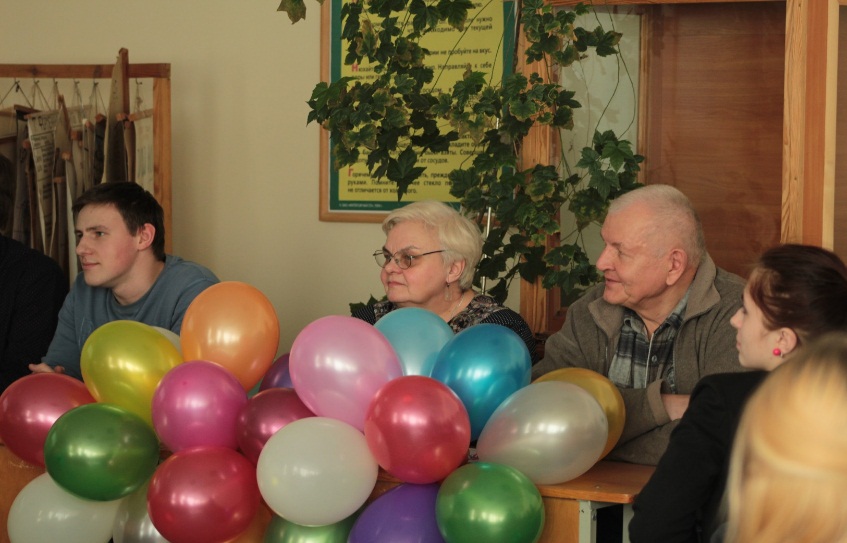 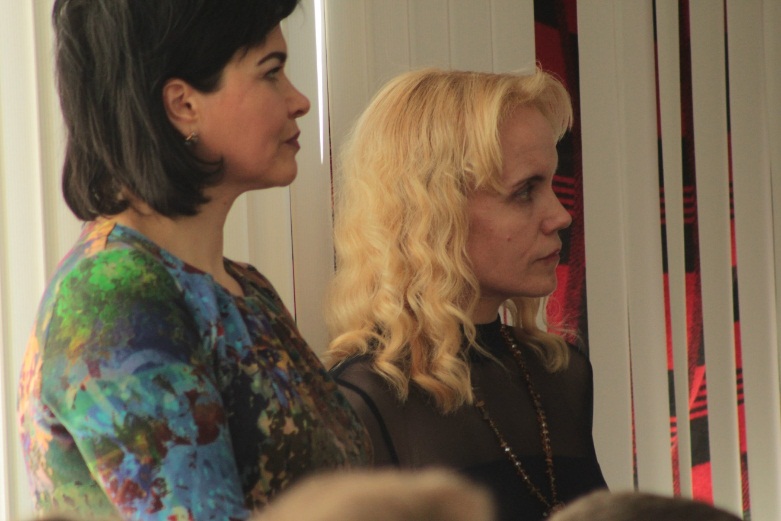 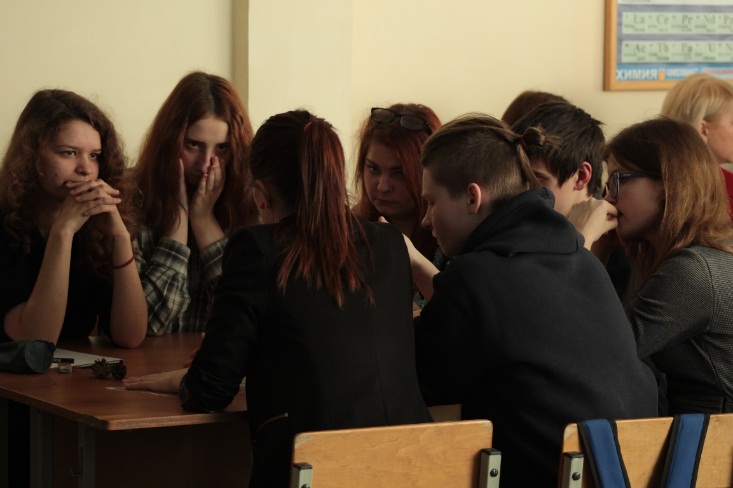 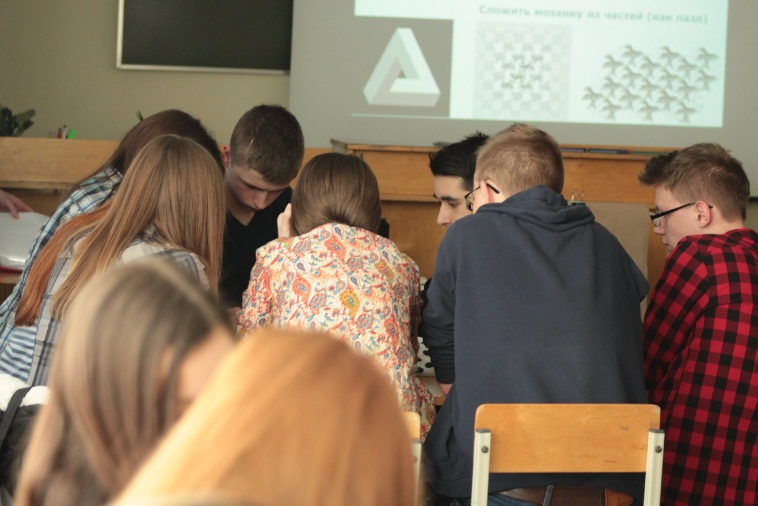 Команда «Каляки-маляки» (художники)Команда «крестики-нолики»(программисты)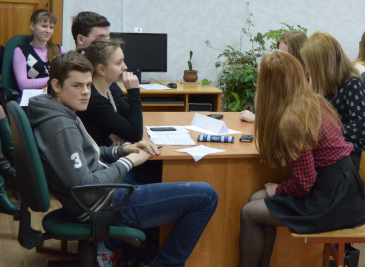 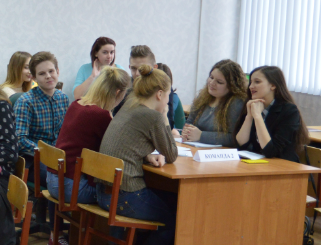 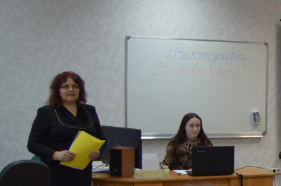 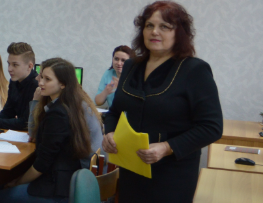 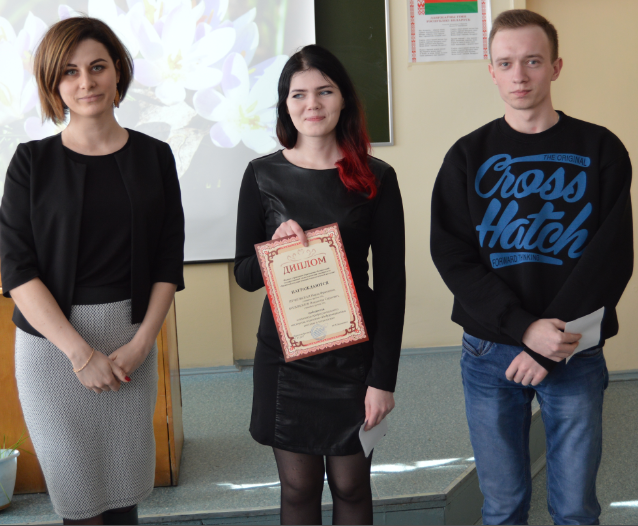 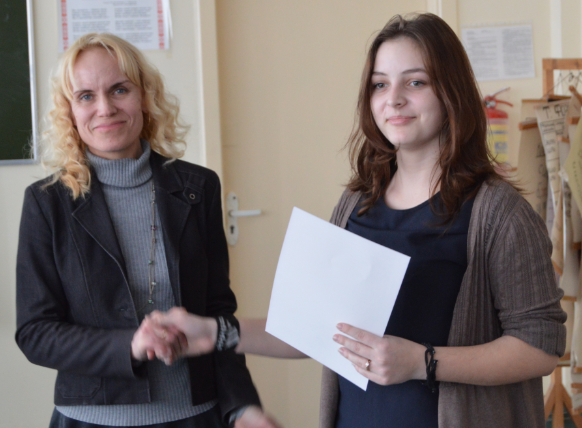 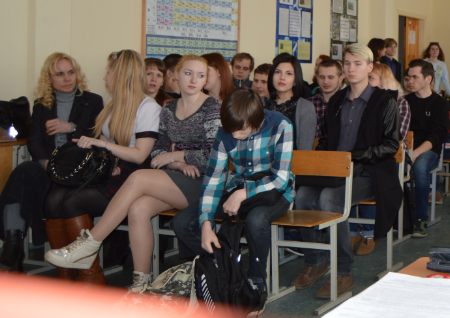 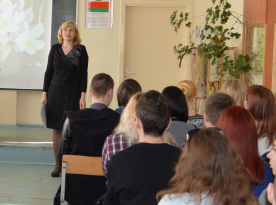 